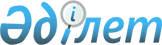 О выделении средств из резерва Правительства Республики КазахстанПостановление Правительства Республики Казахстан от 28 апреля 2010 года № 
360

      В соответствии с Законом Республики Казахстан от 7 декабря 2009 года № 219-IV "О республиканском бюджете на 2010 - 2012 годы" и постановлением Правительства Республики Казахстан от 26 февраля 2009 года № 220 "Об утверждении Правил исполнения бюджета и его кассового обслуживания" Правительство Республики Казахстан ПОСТАНОВЛЯЕТ:



      1. Выделить Министерству по чрезвычайным ситуациям Республики Казахстан из резерва Правительства Республики Казахстан предусмотренного в республиканском бюджете на 2010 год на неотложные затраты, средства в сумме 374510442 (триста семьдесят четыре миллиона пятьсот десять тысяч четыреста сорок две) тенге для перечисления акимату Павлодарской области в виде целевых трансфертов на развитие для проведения реконструкции напорного канализационного коллектора, водозабора и насосной станции первого подъема города Аксу.



      2. Министерству финансов Республики Казахстан в установленном законодательством порядке обеспечить контроль за целевым использованием выделенных средств.



      3. Акиму Павлодарской области в срок до 15 ноября 2010 года представить в Министерство по чрезвычайным ситуациям Республики Казахстан отчет по целевому использованию выделенных средств.



      4. Настоящее постановление вводится в действие со дня подписания.      Премьер-Министр

      Республики Казахстан                       К. Масимов
					© 2012. РГП на ПХВ «Институт законодательства и правовой информации Республики Казахстан» Министерства юстиции Республики Казахстан
				